Załącznik nr 1SZCZEGÓŁOWY OPIS TEMATU ZAMÓWIENIA prowadzonego w trybie „przetarg nieograniczony” na „Dostawa  projektorów multimedialnych, zestawu multimedialnego, kserokopiarki.”Zadanie nr 1 Dostawa  projektora multimedialnegoZadanie nr 2 Dostawa 2 sztuk projektorówTechnologia wyświetlania Pojedynczy 0.65” procesor DarkChip 3 1080p, technologia DLP Rozdzielczość 1080p 1920 x 1080 Jasność1 (Tryb Jasny) 3500 lumenów ANSI Kontrast 20 000:1 Typical lamp life2 Eco+/Dynamic/Eco/Bright 7000/6500/6000/4000 (hrs) Współczynnik projekcji 3 1.48 - 1.62:1 Współczynnik powiększenia Ręczny 1.1x Złącza wejściowe/wyjściowe 2 x HDMI (obsługa 1.4a 3D) + MHL v1.2, VGA (YPbPr), RS232, port USBdo podłączenia myszy/serwisowy, port USB-A z zasilaniem Głośnik (w watt) 10 Korekcja trapezu ± 30° w pionie Waga (kg) 2,55 Wymiary (Sz x Gł x Wy) (mm) 315 x 224 x 102 Proporcje obrazu Natywny 16:9, kompatybilny z 4:3 Offset 116% ±5% Wielkość ekranu projekcyjnego 1.06 - 7.75m (41.8" - 305") Przekątna 16:9 Odległość wyświetlania 1.5 - 10m Obiektyw projekcyjny F/2.5~2.67; f=21.9~24mm, zoom ręczny 1.1x Jednolitość 80% Maksymalna rozdzielczość 1080p Kompatybilność z komputerami UXGA, SXGA, WXGA, HD, XGA, SVGA, VGA, Mac Kompatybilność Wideo 1080p, 1080i, 720p, 576i/p, 480i/p Wsparcie 3D Full 3D : Można stosować się je z systemami edukacyjnymi 3D oraz systemami projektowania i modelowania 3D.Obsługuje  systemy transmisji telewizyjnej 3D (SKY w Wielkiej Brytanii), Blu-ray 3D oraz gry 3D na konsolach PS3 lub Xbox 360 w ramach specyfikacji HDMI v1.4a. Kompatybilność 3D Obrazy ustawione pionowo obok siebie (Side by Side):1080i50 / 60, 720p50 / 60Obrazy nałożone na siebie (Frame-pack): 1080p24, 720p50 / 60Obrazy umieszczone nad sobą (Over-Under): 1080p24, 720p50 / 60 Częstotliwość odświeżania poziomego‎ 15.375~91.146 KHz Częstotliwość odświeżania pionowego 24 ~ 85Hz (120Hz dla 3D) Wyświetlane kolory 1073.4 milionów Poziom hałasu (tryb Eco) 		29dB Zasilanie Wejście: 110 - 220v Zużycie energii Tryb jasny 249W / tryb Eco 194W (< 0.5W w trybie czuwania) Typ Lampy 210W Warunki pracy 5°C ~ 40°C, Maks. wilgotność 85%, Maks. wysokość 3000m Bezpieczeństwo Zabezpieczenie antykradzieżowe, blokada Kensington, ochrona hasłem Wyświetlacz ekranowy 27 języków: angielski, francuski, niemiecki, hiszpański, włoski, portugalski, holenderski, szwedzki, fiński, grecki, duński, norweski, polski, rosyjski, chiński uproszczony, chiński tradycyjny, koreański, arabski, japoński, tajski, węgierski, czeski/słowacki, turecki,wietnamski, perski, rumuński, indonezyjski Akcesoria standardowe Przewód zasilający, pilot, 2 baterie AA, ulotka szybkiego startu, instrukcja obsługi na CD Akcesoria opcjonalne torba, osłona obiektywu, uchwyt sufitowyZadanie nr 3 Dostawa zestawu multimedialnego z okablowaniem i akcesoriamiOPISY  WYPOSAŻENIA MULTIMEDIALNEGO PROJEKTOR  KRÓTKOOGNISKOWY TechnikaObrazUkład optycznyZłączaZaawansowane funkcjeInformacje ogólneInne Gwarancja nie mniej niż 3 lata na projektor i nie mniej niż 3 lata lub 1000h na lampę.TABLICA INTERAKTYWNA Przekątna tablicy : 105 cali (łącznie z ramą)Obszar roboczy (cale): minimum 96 Wymiary tablicy: minimum 2317 x 1301 mmWymiary powierzchni roboczej: minimum 2145 x 1159 mmProporcje obrazu: 16:9;Rozdzielczość: minimum 4096 x 4096Technologia: pozycjonowanie w podczerwieniObsługa: za pomocą palca lub dowolnego wskaźnikaZgodność z systemami operacyjnymi Windows 2000/XP/Vista/7/8/10 - (32 i 64 bity)Podłączenie do komputera USB - zasilanie USBDokładność odczytu: <4 mmPrędkość kursora: minimum 120" /sCzas reakcji: pierwsza kropka: 25ms, ciągła kropka: 8msPowierzchnia tablicy: matowa, suchościeralna, magnetyczna, porcelanowa, uszkodzenie nie wpływa na działanie tablicyInteligentna półka na pisakiWaga: max 33 kg Gwarancja: minimum 3 lataAkcesoria: 3 pisaki kolorowe, wymazywacz, wskaźnik teleskopowy, uchwyt montażowy na ścianę, przedłużacz aktywny USB o parametrach: Standard USB: 2.0 
Długość kabla: 10 m 
Zasilanie: z portu USB lub zewnętrzny
Transfer danych: do 480 Mbps 
Mechanizm Plug and Play 
Maksymalny zasięg działania: do 40 m (po połączeniu czterech kabli 10m).Przedłużacz nie wymagający instalacji żadnych sterowników ani oprogramowania.  WZMACNIACZ MULTIMEDIALNY  1.  Cyfrowy wzmacniacz (klasa D) małych rozmiarów z equalizerem i funkcją miksera MIC.Parametry i wyposażenie:Wejścia audio/wyjścia audio 2 x Wejścia  stereo audio ,1 x  RCA , 1 x 3,5mm jack 1x MIC - 6,5mmJack Output 1 Amplifier,1 stereo audioWyjście  1x3.5mm jack，EUROBLOCK  x 1Impedancja  wejściowa >10KΩ Impedancja wyjściowa  50Ω/stereo,   4-8ΩPasmo przenoszenia  20Hz -20KHz CMRR >70dB@20Hz-20KHzSNR 80 dB przy  paśmie 20Hz - 25KHzSeparacja kanałów >75 dB @ 20 Hz to 20 kHz THD + Noise1% @ 1 kHz, 0.3% @ 20 kHzWzmocnienie: 32dBMoc wyjściowa :   2 x  20 watt (8 Ohm)                                 2 x 40 watt  (4 Ohm)Niezależna regulacja barwy  dla poszczególnych wejść  i mikrofonu  +/-15dBSterowanie;-Serial control port - RS-232, 9-pin female D connector-Konfiguracja połączeń  złącza RS232 ( DB-9 ) - pin 2 = TX, pin 3 = RX, pin 5 = GND-IR  sterowanie podczerwienią  z pilotem  lub panelem               Wymiary nie większe: (WxHxD) 123x38x87 mm.               Adapter do mocowania na szynach TH 35               Pełny opis protokołów sterowania – RS 232               Zasilacz w komplecie2.   Radiowy moduł sterujący z zadajnikiem RF:Wymagania:Moduł typu box umożliwiający autonomiczną obsługę np.  projektorów , wzmacniaczy, przedwzmacniaczy akustycznych, matryc i innych urządzeń elektronicznych będących na wyposażeniu systemów multimedialnych oraz  peryferii jak: rolety, ekrany, oświetlenie i inne urządzenia elektryczne i elektroniczne w ramach małych, średnich i dużych systemów automatyki w salach audiowizualnych. Obsługa  wielu pilotów lub zadajników z indywidualnymi kodami identyfikacyjnymi umożliwiająca zastosowanie wielu modułów automatyki w jednym obiekcie. Obsługa lokalnych klawiatur  pracujących na wspólnej magistrali RS485 z modułami. Wyjścia przekaźnikowe obsługują dowolny typ ekranów i rolet wyposażonych w  standardowe serwomechanizmy lub inne obwody elektryczne. Powinien  posiadać  programowalne parametry czasowe wyjść w funkcji sterowania po magistralach RS 232,RS 485, RF, klawiatury lokalnej -nie zależnie. Konfigurowanie magistrali RS232 jako slave na potrzeby sterowania innymi urządzeniami peryferyjnymi np. audio/videoParametry i wyposażenie:           - min. 2 niezależne wejścia optoizolowane – 230V,  50 Hz AC lub 5-30V DC           - min. 2 przełączające wyjścia przekaźnikowe 8-16A/230V AC            - min. 1 sterowane wejście/wyjście  po magistrali RS232,           - min. 1 sterowane wejście/wyjście po magistrali  RS485 z możliwością przekonfigurowania  na                                                                                                 pracę w standardzie RS232            - niezależna konfiguracja wejść optoizolowanych            - obsługa urządzeń wejściowych ( zadajników ) pracujących w paśmie radiowym w zakresie od             433MHz do 2.4 GHz  	             - zasięg pracy zadajników ( manipulatorów  ) nie mniejszy niż 20m,           - sygnalizacja stanu wyjść przekaźnikowych           - zasilanie 12V DC           - obudowa na szynę DIN T35            - ilość  współpracujących modułów na magistrali RS 485 nie mniejsza niż 16           - pełna specyfikacja protokołów sterujących po magistralach RS 232, RS485           - w systemach wielomodułowych praca w konfiguracji master/slave            - wyposażenie w oprogramowanie  umożliwiające konfigurowanie systemu przez                Zamawiającego           - oprogramowanie wraz z pojawiającymi się aktualizacjami będzie własnością Zamawiającego           - niezależne konfigurowanie funkcji wejść optoizolowanych ,            - niezależne konfigurowanie wejść/wyjść RS232, RS485 w funkcji czasowej do przekaźników               przełączających,            - niezależna konfiguracja wejść/wyjść RS232, RS485,            - konfigurowanie protokołów sterujących wejść/wyjść RS232, RS485 w funkcji                  czytania indywidualnych kodów sterujących przycisków (pól) zadajników,             - dodawanie i usuwanie pilotów (zadajników) sterujących z poziomu modułu              - zasilanie zadajników : baterie 1,5V  typu AA max. 2szt.  lub integralna stacja dokująca             - wizualny  wskaźnik aktywowanej funkcji na zadajniku, Dopuszcza się zastosowanie elementów sterujących w postaci jednego modułu lub równoważnych w obudowie (łącznie) nie większej niż   6 modułów szyny TH 35.Wymagany rozkłady klawiszy sterujących w przypadku pilota RF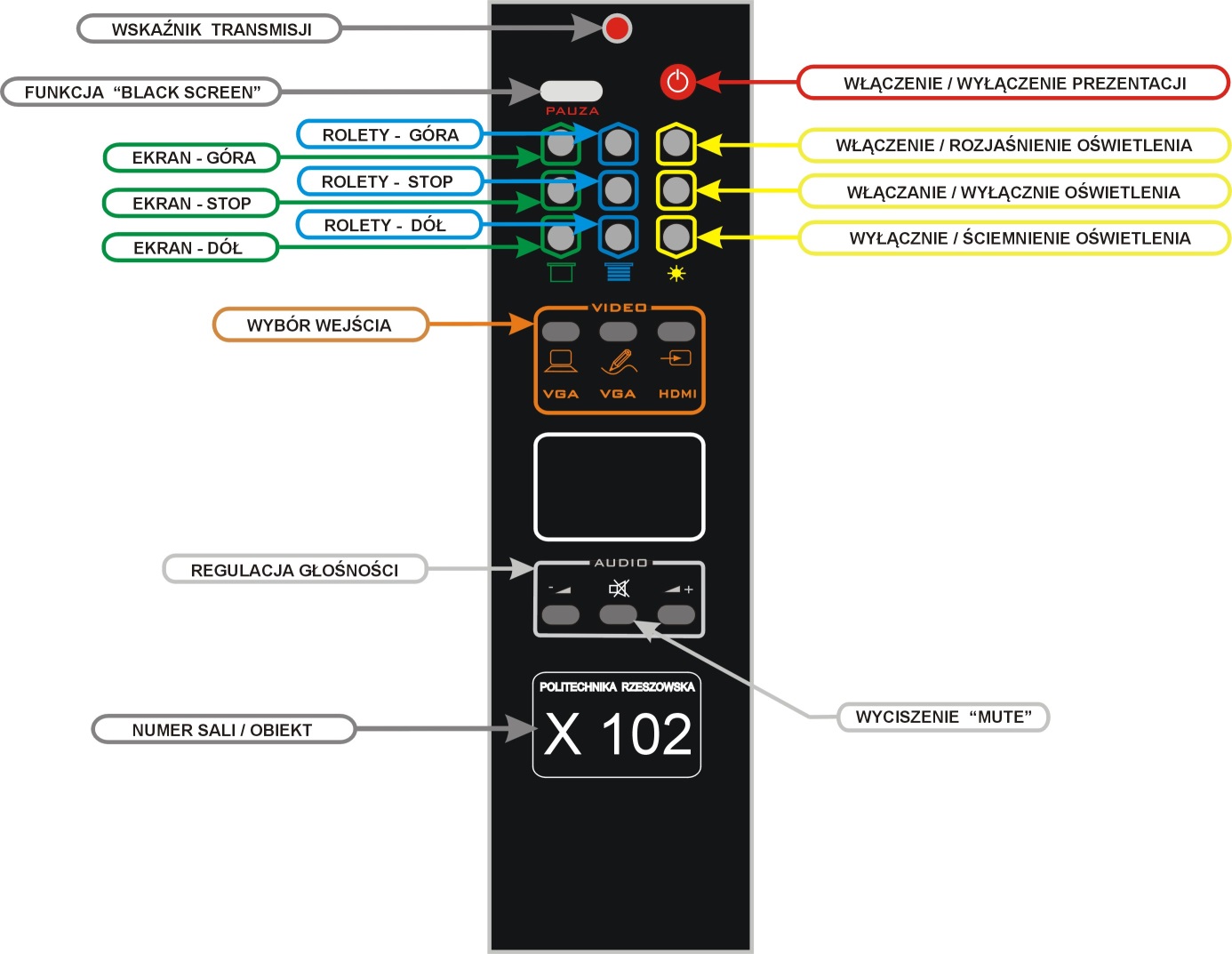 Wymagany rozkład pól sterujących (touch)  na innym zadajniku RF: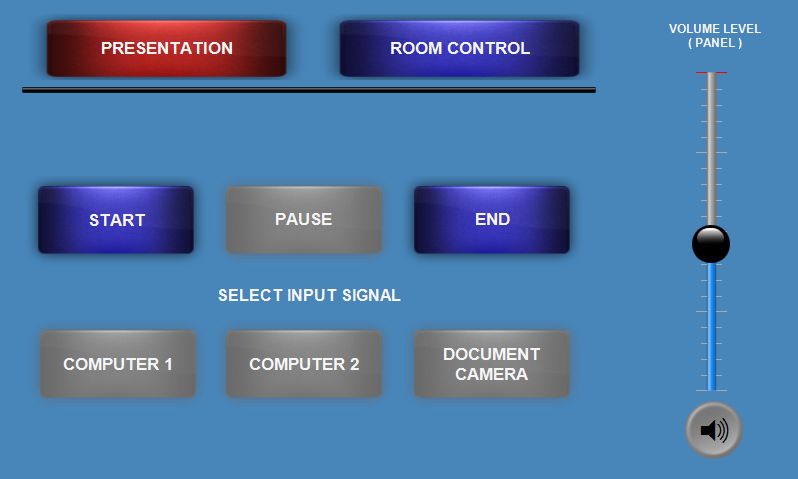 ZESTAW   GŁOŚNIKOWYMontaż naścienny lub sufitowyMaksymalna wysokość montażu			-	10 mMożliwość montażu w pionowego i poziomegoMożliwość regulacji w pionie i poziomie		-	 zakres 30°Moc zestawu (program)				-            80 - 150 WImpedancja nominalna                                                          -            6 - 8ΩSkuteczność                                                                             -          84 - 88 dB SPL, 1 W, 1mWspółczynnik kierunkowości  (Q)                                        -           5.3 – 6.5 uśrednionyPasmo przenoszenia (-10 dB)              			-	≤80 Hz – ≥ 16kHzCzęstotliwość podziału                                                           -            2,8 kHz – 3,9 kHzDwudrożny system głośnikowyPrzetwornik  niskotonowy                                                     -    100 - 135 mm (4,00” - 5,25”)Przetwornik wysokotonowy                                                  -     19 mm (3/4”)Obudowa                                                                                  - polistyren wysokoudarowy, ABSKolor obudowy                                                                        - białyWymiary: ( bez uchwytu )wysokość 236 - 277 mmszerokość 170 - 188 mmgłębokość 149 -166 mmWaga							 -  ≤ 2,3 kgMocowanie – naścienne + sufitowe  ( dopuszcza się uchwyt kulowy)                                   -Gwarancja – 3 lataIlość – 2 sztukiWIZUALIZEROKABLOWANIE I AKCESORIA MONTAŻOWE1.PRZEWÓD  RGB DO PROJEKTORA  - 2szt.Przewód do projektora i komputera do przesyłu sygnału wizji.Złącze - gniazda  męski - żeński  (DSUB-15F/15M)Zastosowanie : Komputer, Projektor, PDP, LCD5 żyłowy (Czerwony, zielony, niebieski, żółty, czarny) + 8 żył Cu 0,28mm2Możliwy przesył obrazu ComponentPrzewód VGA zakończony koralikami ferrytowymiKonstrukcja wysokiej jakości - Formowane złącza 15-pinowe HD na końcach Ekran 90% plecionka z pobielonej miedzi 38 AWGImpedancja 75 ΩKolor ciemnoszary Parametry elektryczne
Impedancja:    75 Ω.
Rezystancja DC:    237 Ω/km, 
Pojemność:    60 pF/m, 
Prędkość propagacji:    78%.
Zakres temperatur:    Od -20° do 75°C, 
Tłumienie (dB/100 stóp):    -0.6dB @ 1 MHz.
  -1.4 dB @ 5 MHz.
  -2.1 dB @ 10 MHz.
  -4.7 dB @ 50 MHz.
  -6.8 dB @ 100 MHz.
  -9.2 dB @ 180 MHz. 
  -14.2 dB @ 400 MHz. 
  -20.1 dB @ 750 MHz.
  -23.8 dB @ 1000 MHz.Długość-              10mb2. PRZEWÓD RGB  - 2 szt.Kabel do projektora i komputera do przesyłu sygnału wizji.Złącze - gniazda  męski – męski (DSUB-15M/15M)Zastosowanie : Komputer, Projektor, PDP, LCD5 żyłowy (Czerwony, zielony, niebieski, żółty, czarny) + 8 żył Cu 0,28mm2Możliwy przesył obrazu ComponentPrzewód VGA zakończony koralikami ferrytowymiKonstrukcja wysokiej jakości - Formowane złącza 15-pinowe HD na końcach Ekran 90% plecionka z pobielonej miedzi 38 AWGImpedancja 75 ΩKolor ciemnoszary Parametry elektryczne
Impedancja:    75 Ω.
Rezystancja DC:    237 Ω/km, 
Pojemność:    60 pF/m, 
Prędkość propagacji:    78%.
Zakres temperatur:    Od -20° do 75°C, 
Tłumienie (dB/100 stóp):    -0.6dB @ 1 MHz.
  -1.4 dB @ 5 MHz.
  -2.1 dB @ 10 MHz.
  -4.7 dB @ 50 MHz.
  -6.8 dB @ 100 MHz.
  -9.2 dB @ 180 MHz. 
  -14.2 dB @ 400 MHz. 
  -20.1 dB @ 750 MHz.
  -23.8 dB @ 1000 MHz.    Długość – 3mb3.PRZEWÓD HDMI DO PROJEKTORA   - 1 szt.Złącze: HDMI - HDMIBardzo solidnie i precyzyjnie wykonany Obsługa standardu HDMI 1.4 High Speedprzewód jest kompatybilny z wcześniejszymi standardami 1.3b, 1.3a, 1.2 Metalowe, niklowane wtyki Wtyki platerowane złotemPrzewodnik z wysokiej jakości miedzi beztlenowej OFC.Obsługuje kanał Ethernet (HEC) Obsługa rozdzielczości 1080p (Full HD) a nawet do 4096x2160 / 24Hz (4K)Obsługa 3D (obrazu trójwymiarowego) zgodnej ze specyfikacją HDMI 1.4Kanał zwrotny Audio (ARC) Obsługa Deep Colour, xvYCC zgodne i xvColorTMZgodny z Dolby True HDObsługa Automatic Content Enhancement (ACE) Zgodny z DTS-HD Master AudioMaksymalna szerokość pasma: 340MHz / przepustowość sygnału 10,2 Gb/s Maksymalna głębia koloru 48 bitKompatybilny z HDTV oraz HDCP Wytrzymała i elastyczna izolacja zewnętrznaDługość    - 10mb 4.PRZEWÓD HDMI  - 1 szt.Złącze: HDMI - HDMIBardzo solidnie i precyzyjnie wykonany Obsługa standardu HDMI 1.4 High Speedprzewód jest kompatybilny z wcześniejszymi standardami 1.3b, 1.3a, 1.2 Metalowe, niklowane wtyki Wtyki platerowane złotemPrzewodnik z wysokiej jakości miedzi beztlenowej OFC.Obsługuje kanał Ethernet (HEC) Obsługa rozdzielczości 1080p (Full HD) a nawet do 4096x2160 / 24Hz (4K)Obsługa 3D (obrazu trójwymiarowego) zgodnej ze specyfikacją HDMI 1.4Kanał zwrotny Audio (ARC) Obsługa Deep Colour, xvYCC zgodne i xvColorTMZgodny z Dolby True HDObsługa Automatic Content Enhancement (ACE) Zgodny z DTS-HD Master AudioMaksymalna szerokość pasma: 340MHz / przepustowość sygnału 10,2 Gb/s Maksymalna głębia koloru 48 bitKompatybilny z HDTV oraz HDCP Wytrzymała i elastyczna izolacja zewnętrzna  Długość – 3mb4a. ZŁĄCZKA HDMI-HDMI  - 1 szt.Bardzo solidnie i precyzyjnie wykonanaObsługa standardu HDMI 1.4 High SpeedZłączka jest kompatybilna z wcześniejszymi standardami 1.3b, 1.3a, 1.2 Metalowe, niklowane wtyki Wtyki platerowane złotemPrzewodnik z wysokiej jakości miedzi beztlenowej OFC.Obsługuje kanał Ethernet (HEC) Obsługa rozdzielczości 1080p (Full HD) a nawet do 4096x2160 / 24Hz (4K)Obsługa 3D (obrazu trójwymiarowego) zgodnej ze specyfikacją HDMI 1.4Kanał zwrotny Audio (ARC) Obsługa Deep Colour, xvYCC zgodne i xvColorTMZgodny z Dolby True HDObsługa Automatic Content Enhancement (ACE) Zgodny z DTS-HD Master AudioMaksymalna szerokość pasma: 340MHz / przepustowość sygnału 10,2 Gb/s Maksymalna głębia koloru 48 bitKompatybilny z HDTV oraz HDCP Wytrzymała i elastyczna izolacja zewnętrzna5.PRZEWÓD STERUJĄCY  6.PRZEWÓD ZASILAJĄCY   7.PRZEWÓD GŁOŚNIKOWY Budowawłaściwości fizycznewłaściwości elektryczneDługość  - 20 mb8. PRZEWÓD AUDIO  typ przewodu: audio 
kolor: dowolny
złącza: 2 wtyki stereo mini jack 3.5 mm, złącza zalewane 
długość: 3 mb 
wymiar zewnętrzny: min. 4 mm 
cechy: złącza pozłacane, przewód wysokiej jakości z miedzi beztlenowej OFC,
zastosowanie: połączenie odtwarzacza MP3, komputera do wzmacniacza, innych połączeń multimedialnych9. ZABEZPIECZENIE NADPRĄDOWE  - 2 szt.Prąd znamionowy  10 ACharakterystyka wyzwalania BZnamionowa zwarciowa zdolność łączeniowa 10 kAIlość biegunów 1 PIlość modułów 1Znamionowe napięcie robocze Ue (AC) 230/400 VZnamionowe napięcie izolacji Ui 500 VCzęstotliwość 50/60 HzCałkowite straty mocy dla prądu znamionowego 1,4 WWytrzymałość elektryczna (ilość cykli) 10000Wytrzymałość mechaniczna (ilość cykli) 20000Temperatura pracy -25 + 60 °CTemperatura magazynowania -25 + 80 °CWysokość zainstalowanego produktu 83 mmSzerokość zainstalowanego produktu 17,5 mmGłębokość zainstalowanego produktu 70 mm10. ZABEZPIECZENIE NADPRĄDOWE  - 1 szt.Zastrzega
Prąd znamionowy 1 ACharakterystyka wyzwalania CZnamionowa zwarciowa zdolność łączeniowa 10 kAIlość biegunów 1 PIlość modułów 1Znamionowe napięcie robocze Ue (AC) 230/400 VZnamionowe napięcie izolacji Ui 500 VCzęstotliwość 50/60 HzCałkowite straty mocy dla prądu znamionowego 1,2 WWytrzymałość elektryczna (ilość cykli) 10000 Wytrzymałość mechaniczna (ilość cykli) 20000Temperatura pracy -25 + 60 °CTemperatura magazynowania -25 + 80 °CWysokość zainstalowanego produktu 83 mmSzerokość zainstalowanego produktu 17,5 mmGłębokość zainstalowanego produktu 70 mm11. SZYNA GRZEBIENIOWA  - 1 szt.2111astrzegaSzyna grzebieniowa widełkowa 1P, 10 mm2, 12MDane techniczne:Ilość biegunów 1 PIlość modułów 12Prąd znamionowy 63 A 12. WSKAŹNIK KONTROLNY NAPIĘCIA   - 1 szt.3.- ---14 szt.1111IZastrzegaZasilanie 230V 50HzWskaźnik dioda LED  czerwona lub zielona,dioda LED 10x10 mm czerwona lub zielona Temperatura pracy -30oC ÷ +50oCListwa zaciskowa 2,5 mm2, system windowy – nie niszczący końcówek przewodówObudowa do montażu na szynie TH-35, wykonana z tworzywa samogasnącegoWymiary obudowy jeden moduł (17,5 mm)Stopień ochrony IP 2013. ZASILACZ PRZEPŁYWOWY  - 1 szt.Moc wyjściowa                                                                        20 WNapięcie wyjściowe                                                                12 VDC Prąd wyjściowy ciągły                                                            1,6 A Przeciążalność                                                                         150 %Dokładność stabilizacji                                                           ± 3%Tętnienia                                                                                  < 50 mVppCzas podtrzymania                                                                 > 20 ms przy 230 VACZabezpieczenie przeciążeniowe/zwarciowe                      Tryb Hiccup autoresetemZabezpieczenie przed przepięciem                                     TakZabezpieczenie Termiczne                                                    TakSygnał wyjściowy                                                                    Zielona dioda LEDRegulacja napięcia wyjściowego                                          10,4-13,2 VPraca równoległa (zwiększenie mocy)                                TakPraca równoległa (redundancja)                                          Tak z zewnętrzną diodą odsprzęgającąPraca szeregowa                                                                     TakNapięcie znamionowe                                                          110 / 230 VACZakres napięcia                                                                      85..265 VAC / 90..385 VDCCzęstotliwość                                                                          47..63 HzZewnętrzny bezpiecznik                                                        2A klasy CSprawność                                                                                > 85%Temperatura pracy                                                                 -25..+50°CIzolacja wejścia/wyjścia                                                         3 kVAC / 60 sKlasa izolacji II, bez zacisku ochronnego PEStopień ochrony                                                                      IP20Normy bezpieczeństwa                                                          EN60950, EN61558Normy                                                                                       EMC EN55022/BZłącza śrubowe                                                                        2,5 mm2Obudowa do montażu na szynie TH-35,Materiał obudowy                                                                  ABS niepalnyWymiary (szer. x wys. x głęb.)                                              17,5 x 90 x 65 mm (szyna DIN, )14. KOŃCÓWKA TULEJKOWA IZOLOWANA PODWÓJNA  - 10 szt.15. KOŃCÓWKA TULEJKOWA IZOLOWANA POJEDYNCZA    -  10 szt.                                            16. KOŃCÓWKA TULEJKOWA IZOLOWANA PODWÓJNA  -  8 szt.17. KOŃCÓWKA TULEJKOWA IZOLOWANA POJEDYNCZA   - 8 szt.                                          18. KOŃCÓWKA TULEJKOWA IZOLOWANA POJEDYNCZA    -  12 szt.                                           19. KOŃCÓWKA TULEJKOWA IZOLOWANA PODWÓJNA  - 10 szt.20. SZYBKOZŁĄCZKA – 2 szt.21. ROZDZIELNICA  ELEKTRYCZNA  - 1 szt.Ilość modułów – 12Wymiary nie większe-280x250x100 mmDrzwiczki w całości transparentne prawo lub lewostronnie otwierane o wymiarach obudowyWyposażenie  - listwy - uziemiająca 8 polowa i neutralna 8 polowaMateriał – ABS  utwardzany 22. LISTWA  ELEKTROINSTALACYJNA  ( KOMPLET)  - 4 szt.Długość   - 2000  mmWymiary  - 60 x 40 mmKolor  - RAL 9003Kształt prostokątnyLiczba przegród ruchomych – 0Perforacja montażowa w podstawie  -  min. 120 x 35  mm w dwóch rzędach Perforacja montażowa -  ɸ 6mmRodzaj materiału PVCSposób montażu pokrywy (części górnej)  -  obejmaKlamry kablowe – min 4 szt. na długość 2000 mmAKCESORIA:Narożnik wewnętrzny -  2 szt.Narożnik zewnętrzny -  2 szt.Łącznik kątowy – 2 szt. PRZYŁĄCZE STOŁOWE   - 1 szt.Przyłącze stołowe z gniazdami AV montowane w blat stołu konferencyjnego lub wykładowcy:-mechanizm otwierania przyłącza – pokrywa uchylna, z przepustem szczotkowanym,-w stanie spoczynku i pracy  – pokrywa przyłącza  zlicowana z blatem stołu,-kolor – czarny -kaseta 6 modułowa o wymiarach   349x153x67mm, minimalne wymiary otworu w blacie 327x139mm     malowana proszkowo na kolor czarny RAL 9005 - przepusty  kablowe  rozkładane, dwu-częściowe, wyposażone w dwa otwory o średnicy 10mm, z odbojnikami gumowymiZadanie nr 4 Dostawa kserokopiarkiUrządzenie wielofunkcyjne umożliwiające: drukowanie , kserowanie, skanowanie (wszystkieopcje w pełnym kolorze) drukarka sieciowaZamówienie obejmuję dostawę wszystkich materiałów eksploatacyjnych ( tonery (100%), bębny, developery)Parametry techniczne:Max. format: A3Zoom: 25-600%Szybkość: 25 kopii/min.2 kasety na papierdysk standardowyPodstawa na kółkachDwustronny podajnik dokumentówDuplexKarta SieciowaPodajnik boczny (ręczny) - umożliwia prace na większej gramaturze papieruGwarancja 60 miesięcznaProjektor – Katedra Przeróbki Plastycznej – 1 szt.Typ projektora: lampowyMinimalna przekątna ekranu: 0,76 mMaksymalna przekątna ekranu: 7,62 mGabaryty urządzenia: wysokość - 100÷110 mm, szerokość - 360 ÷ 370 mm, głębokość - 285 ÷ 295 mmWaga urządzenia: 3,5 ÷ 4 kgWbudowane głośnikiProjektor musi umożliwiać bezpośrednie odtwarzania zdjęć za pomocą portu USBFunkcje obrazu: regulacja jasności, regulacja ostrości, zoomKorekcje zniekształceń keystone: w pionie +/- 30 stopni, w poziomie +/- 25 stopniZastosowane technologie: Eco Mode, OSD, Plug & Play, RS232, Technologia 3D, USB, Ethernet, Full HD, HDMI, Component Video, D-SUB, RS-232Technologia obrazu: DLPŻywotność lampy w trybie: ECO - 8000 godz., HIGH - 3500 godz., NORMALNY - 5500 godz.Moc lampy: 260 ÷ 280 WMaksymalna głośność pracy: 32 dBMinimalna odległość projekcji: 0,74 mMaksymalna odległość projekcji: 14,08 mŁączność WiFi: WiFi READYDostępne złącza: 1 x USB Typ A, 2 x D-sub, 2 x HDMI, Composite, mini Jack, RJ-45, RS-232, USB Type B, Rozdzielczość optyczna: 1920 x1080Rozdzielczość maksymalna: 1920 x1200Kontrast: 10000:1Jasność ANSI (lumen): 4000Proporcje obrazu: 16:9Funkcja projekcji obróconego obrazuW wyposażeniu urządzenia muszą znajdować się następujące akcesoria: pilot, CD-ROM, kabel sygnałowy Mini D-SUB, kabel zasilający, Security Sticker, skrócona instrukcja obsługiGwarancja: min. 12 miesięcyGwarancja na lampę: min 6 miesięcySystem projekcyjnyTechnologia 3LCDPanel LCD0,59 cal z MLA (D8)Natężenie światła barwnego3.300 lumen-1.900 lumen (tryb ekonomiczny)Natężenie światła białego3.300 lumen - 1.900 lumen (tryb ekonomiczny) zgodne z normą ISO 21118:2012RozdzielczośćWXGA, 1280 x 800, 16:10High DefinitionHD readyWspółczynnik proporcji obrazu16:10Stosunek kontrastu10.000 : 1Lampa245 W, 4.000 h Żywotność, 6.000 h Żywotność (w trybie oszczędnym)Korekcja obrazuRęczna obsługa (lub "Instrukcja obsługi") pionowo: ± 3 °, Ręczna obsługa (lub "Instrukcja obsługi") poziomo ± 3 °Przetwarzanie wideo10 BitCzęstotliwość odświeżania pionowego 2D50 Hz - 85 HzStosunek projekcji0,27:1ZoomDigital, Factor: 1 - 1,35ObiektywOptycznyRozmiar projekcji60 cale - 100 caleOdległość projekcyjna, system szerokokątny0,4 m (60 cal ekran)Odległość projekcyjna, system Tele0,6 m (100 cal ekran)Wartość przesłony obiektywu projekcyjnego1,8Odległość ogniskowa3,71 mmFokusRęczniePrzesunięcie6 : 1Funkcja USB wyświetlacza3 w 1: obraz / mysz / dźwiękPrzyłączaWejście S-Video, RS-232C, MHL, Interfejs Ethernet (100 Base-TX / 10 Base-T), wejście mikrofonu, Wejście VGA (2x), Stereofoniczne wyjście audio mini-jack, Złącze USB 2.0 typu A, Bezprzewodowa sieć LAN IEEE 802.11b/g/n (opcja), Wyjście VGA, Stereofoniczne wejście audio mini-jack (3x), Wejście HDMI (2x), Złącze USB 2.0 typu BPołączenie ze smartfonemAd-hoc/InfrastrukturaBezpieczeństwoZamek Kensington, Drążek zabezpieczający, Blokada modułu bezprzewodowej sieci LAN, Bezpieczeństwo bezprzewodowej sieci LAN, Ochrona hasłemFunkcjeAutomatyczna regulacja jasności, Automatyczny wybór wejścia, Wbudowany głośnik, Logo użytkownika z możliwością personalizacji, Powiększenie cyfrowe, Włączanie/wyłączanie bezpośrednie, Kompatybilny ze skanerem dokumentów, Dynamiczna kontrola lampy, Proste wstępne ustawianie menu ekranowego, Możliwość połączenia z bezprzewodową siecią LANInteraktywnośćNieTryby kolorówTablica, Dynamiczny, Prezentacja, Sport, sRGB, Teatr, Biała tablicaZużycie energii358 W, 270 W (tryb ekonomiczny), 0,33 W (w trybie czuwania)Napięcie zasilaniaAC 220 V - 240 V,50 Hz - 60 HzWymiary produktu367‎ x 375 x 155 mm (Szerokość x Głębokość x Wysokość)Waga produktuok. 5,3 kgPoziom hałasuTryb normalny: 35 dB (A) - Tryb ekonomiczny: 28 dB (A)TemperaturaPraca 5°C - 35°C, Składowanie -10°C - 60°CWilgotność powietrzaPraca 20% - 80%, Składowanie 10% - 90%Załączone oprogramowanieMulti PC Projection, Network ProjectionOpcjeSkrzynka przyłączeniowo-sterownicza, Aparat do dokumentów, Klucz USB szybkiego połączenia bezprzewodowego, Przedłużacz USB, Moduł bezprzewodowej sieci LANKompatybilne systemy operacyjneLinux, Mac OS X, Windows 7, Windows 8, Window 10Głośniki16 WZawartość zestawuInstrukcja na płycie CD, Urządzenie podstawowe, Kabel zasilający, Pilot z bateriami, Uchwyt naścienny dedykowany do tego typu projektora, umożliwiający regulację we wszystkich kierunkach poziomu i pionu (przechył i balans), mocowanie naścienne min. 10 punktów ø10 x 20mm Przetwornik obrazu: 1/4" CMOS sensor (5 megapikseli, 2592 x 1944)Rozdzielczość wyjściowa:  przełączana automatycznie XGA, WXGA, SXGACzęstotliwość odświeżania: do 30 klatek/sek.Automatyczny balans bieliRozmiar obszaru aktywnego: 11.7"×16.5"Zoom cyfrowy: 10xAutomatyczne ustawianie ostrościZabezpieczenie przed kradzieżą: KensingtonOświetlenie górne LEDSterowanie podstawowymi funkcjami projektora podłączonego do wizualizeraFunkcjonalność: zoom, focus, zamrożenie obrazu, negatyw, obrót obrazu, podział obrazujednoczesne wyświetlanie obrazu na żywo oraz zapamiętanego w pamięciPilot obsługujący funkcje wizualizera  i podstawowe funkcje projektora Adapter do przechwytywania obrazu z mikroskopu w komplecieGniazda wejściowe: VGA,Gniazda wyjściowe: VGA, USB, Composite Video (RCA)Slot karty SDWaga: nie większa niż 2,3kgWymiary po złożeniu: nie większe niż 27x20x25cmIlość – 1 sztukaParametry elektryczneBudowaPrzewód sterowniczy z PVC, zgodnego z DIN VDE 0281 cz. 13, HD 21.13S1 i IEC 60227/74Zakres temperatur
elastycznie   –5°C do +70°C
stacjonarnie –40°C do +70°CNapięcie pracy U0/U 300/500 VNapięcie testu 
żyła/żyła 2 kV, 5 min.
żyła/ekran 2 kV, 5 min.Napięcie przebicia min. 4000 VRezystancja izolacji 
minimum 20 Mom x kmRezystancja sprzężenia
30 MHz =< 250 Om/kmMinimalny promień gięcia 
10 x Ø kabla 
przy ułożeniu na stałe 5 x Ø kablaOdporność na promieniowanie 
do 80 x 106 cJ/kg (do 80 Mrad)Żyła miedziana niepobielana, linka skręcana wg DIN VDE 0295 kl. 5, BS 6360 kl. 5, HD 383 i IEC 60228 kl. 5Izolacja żył z PVC TI2, zgodnie z DIN VDE 0281 cz. 1Żyły czarne numerowane wg DIN VDE 0293Żyły skręcane równolegleOpona wewnętrzna z PVC TM2, zgodnie z DIN VDE 0281 cz. 1Ekran miedziany cynowany, pokrycie ok. 85%Opona zewnętrzna ze specjalnego PVC, TM5 wg DIN VDE 0281 cz. 1, HD 21.1.S4/A16Kolor czarnyIlość żył – 4x0,5mm2Długość 10mbZłącze DB9 żeńskieRozkład pin zgodny z RS232Przewód zakończony koralikami ferrytowymiTyp wg normy VDE:       H03VVH2-FIlość żył:3Przekrój żył:1,0 mm2Średnica:5.5 mmNapięcie znamionowe:300V/500VIzolacja:Polwinit PVCPowłoka:Polwinit PVCTemperatura pracy:70 st CKolor:CzarnyOznakowanie żył:KoloroweŻyła robocza:Klasa 5 - żyły wielodrutowe miękkieDługość: 10mb.Zakończenie:    jednostronnie wtyk  żeński  C13                            wg standardu IEC  (zalewany)                         Rdzeń30 x 0.25 mmPrzekrój poprzeczny rdzenia1.5 mm2Materiał rdzeniamiedź beztlenowaIzolacja rdzeniaPVCZawartość rdzenia2 skręcone przewodyIzolacja zewnętrznaPVC-flex, kolor - białyŚrednica zewnętrzna5 - 7.0 mmWaga [g/m] do 75Waga rdzenia [g/m] do 30Zakres temperatury pracy-25 °C / +70 °CMinimalny kąt zginania5 x średnica zewnętrznaImpedancja rdzenia [W/km]< 13.0Pojemność (1 kHz)150 pF/mIndukcyjność (1 kHz)0.56 µH/mTest napięcia2 kVPalność kablakable nie rozprzestrzeniają płomieniaPróby palności- PN-89/E-04160/55 metoda 1  Wersja końcówki izolowana, podwójna  Materiał styku miedź  Materiał izolacji polipropylen  Przekrój przewodu 1,5mm2  Długość końcówki 12 mm  Pokrycie styku cynowany  Montaż elektryczny zaciskanie  Montaż mechaniczny na przewód  Kolor szary  Wytrzymałość temperaturowa 105°C Wersja końcówki izolowana, pojedynczaMateriał styku miedźMateriał izolacji polipropylenPrzekrój przewodu 1,5mm2Długość końcówki 12 mmPokrycie styku cynowanyMontaż elektryczny zaciskanieMontaż mechaniczny na przewódKolor białyWytrzymałość temperaturowa 105°C  Wersja końcówki izolowana, podwójna  Materiał styku miedź  Materiał izolacji polipropylen  Przekrój przewodu 0,75 mm2  Długość końcówki 12 mm  Pokrycie styku cynowany  Montaż elektryczny zaciskanie  Montaż mechaniczny na przewód  Kolor orange  Wytrzymałość temperaturowa 105°CWersja końcówki izolowana, pojedynczaMateriał styku miedźMateriał izolacji polipropylenPrzekrój przewodu 0,75 mm2Długość końcówki 12 mmPokrycie styku cynowanyMontaż elektryczny zaciskanieMontaż mechaniczny na przewódKolor orangeWytrzymałość temperaturowa 105°CWersja końcówki izolowana, pojedynczaMateriał styku miedźMateriał izolacji polipropylenPrzekrój przewodu 0,25 mm2Długość końcówki 8 mmPokrycie styku cynowanyMontaż elektryczny zaciskanieMontaż mechaniczny na przewódKolor niebieskiWytrzymałość temperaturowa 105°C  Wersja końcówki izolowana, podwójna  Materiał styku miedź  Materiał izolacji polipropylen  Przekrój przewodu 0,35 mm2  Długość końcówki 10 mm  Pokrycie styku cynowany  Montaż elektryczny zaciskanie  Montaż mechaniczny na przewód  Kolor niebieski  Wytrzymałość temperaturowa 105°CTyp złączki szybkozłączkaSeria złącza 9286Ilość torów 1Ilość zacisków 2Montaż elektryczny zacisk sprężynowy z przyciskiemWersja złącza z podwójnym przyciskiemRozmiar przewodu 26...18AWGTemperatura pracy -40...125°CPrąd znamionowy 8ANapięcie znamionowe 250V AC